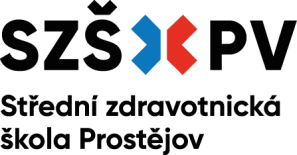 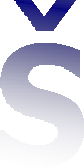 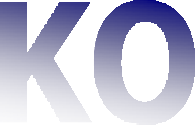 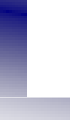 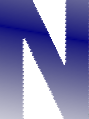 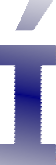 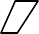 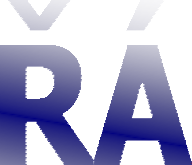 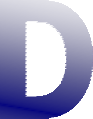 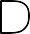 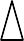 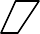 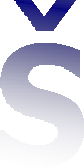 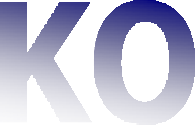 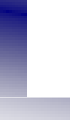 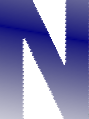 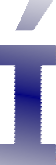 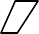 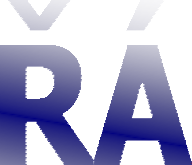 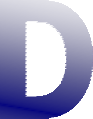 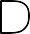 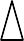 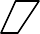 apravidla pro hodnocení výsledků vzdělávání žákůObsah školního řáduNázev kapitoly:	strana:ZÁKLADNÍ USTANOVENÍŠkolní řád je zpracován v souladu s § 28 odst.1,písm.g) a § 30 zákona č.561/2004 Sb.,o předškolním, základním, středním a vyšším odborném a jiném vzdělávání /školský zákon/ v platném znění.Střední zdravotnická škola Prostějov poskytuje žákům střední vzdělání s maturitní zkouškou. Školní řád stanovuje podmínky, za nichž se vzdělání uskutečňuje a upravuje  podrobnosti k výkonu práv a povinností souvisejících s průběhem vzdělávání žáků školy.Školní řád je závazný pro všechny žáky školy a všechny pedagogické pracovníky školy. Školní řád se vztahuje i na veškeré akce organizované školou.Žáci jsou se školním řádem prokazatelně seznámeni prostřednictvím třídních učitelů.Zákonní zástupci nezletilých žáků jsou se Školním řádem seznámeni na třídních schůzkách, popř. při individuálních konzultacích s učiteli.Školní řád schvaluje Školská rada při Střední zdravotnické škole Prostějov a je projednán na pedagogické radě.Školní řád je otevřenou normou, lze ho aktuálně měnit či doplňovat dle vzniklých okolností.Pokud Ministerstvo školství, mládeže a tělovýchovy stanoví právním předpisem či mimořádným opatřením pravidla, která budou odlišná od pravidel tohoto školního řádu, pak ustanovení školního řádu, které jsou s nimi v rozporu, se nepoužijí.O změnách ve Školním řádě musí být vždy žáci i pedagogičtí pracovníci neprodleně informováni.Čl.1 Práva žákůKaždý žák školy jako státní občan ČR nebo jiného členského státu Evropské unie má rovný přístup ke vzdělávání bez jakékoliv diskriminace z důvodu rasy, barvy pleti, pohlaví jazyka, víry a náboženství, národnosti, etnického nebo sociálního původu.Každý žák má právo na zohledňování vzdělávacích potřeb jednotlivce, na vzájemnou úctu, respekt, názorovou snášenlivost, solidaritu a důstojnost mezi všemi účastníky vzdělávání.Žák je vzděláván ve škole, která zabezpečuje bezplatné střední vzdělávání.Žáku je v procesu vzdělávání zajištěno předávání nejaktuálnějších výsledků dosažených ve vědě, výzkumu a vývoji, a to cestou uplatňování účinných moderních pedagogických metod.Při vzdělávání žáka je kladen velký důraz na celkový rozvoj osobnosti, na formováníjeho osobnosti na formování jeho poznávacích a sociálních způsobilostí, mravních a duchovních hodnot pro osobní a občanský život, výkon povolání, získáváníinformací a učení se v průběhu celého života.Žák má práva, která mu zaručují pochopení a uplatňování zásad demokracie a právního státu, základních lidských práv a svobod spolu s odpovědností a smyslem pro sociální soudržnost.Vůči každému žáku je uplatňován princip rovnosti žen a mužů ve společnosti.Žák je v průběhu vzdělávání veden k pochopení a osvojení zásad a pravidelvycházejících z evropské integrace jako základu pro soužití v národním a mezinárodním měřítku.Žák má právo na informace o průběhu a výsledcích svého vzdělávání.Žák má právo na zdravé školní prostředí, na odstraňování škodlivin ze školního prostředí a na fyzicky i psychicky bezpečné prostředí.Žák má právo na všechny dostupné informace a formy poradenství v oblasti vzdělávání a výchovy. Poradenské služby jsou zajišťovány zejména výchovným poradcem a školním metodikem prevence, dále třídními učiteli. Výchovný poradce a školní metodik prevence mají pevně stanovené konzultační hodiny pro žáky, rodiče i pro ostatníučitele.Zletilý žák má právo požádat ředitele školy o bezplatné zapůjčení učebnic, pokud sejedná o žáka se sociálním znevýhodněním nebo žáka sociálně potřebného /u nezletilého žáka má tyto práva jeho zákonný zástupce/.Žák má právo volit a být volen do školské rady, je-li zletilý.Žáci mají právo zakládat v rámci školy samosprávné orgány, volit a být do nich voleni, pracovat v nich a jejich prostřednictvím se obracet na ředitele školy, který se jejich stanovisky a názory bude zabývat.Žáci mají právo vyjadřovat se k rozhodnutím týkajícím se podstatných záležitostí jejich vzdělávání.Žákům se umožňuje zanechání vzdělávání, přestup do jiné střední školy, přerušení vzdělávání, opakování ročníku a uznání předchozího vzdělání – a to vždy na základě písemné žádosti, součástí žádosti zákonného zástupce nezletilého žáka je souhlas žáka.V případě nejasnosti v učivu má žák právo požádat vyučujícího o radu, o konzultaci.Připomínky, výhrady a náměty k činnosti školy a jejich zaměstnanců má žák právo sdělovat svému třídnímu učiteli nebo řediteli školy.Žáci mohou nosit do školy mobilní telefony a používat je. Rozsah užívání mobilních telefonů je pro žáky vymezen takto:mobilní telefony lze používat, tj. telefonovat, posílat SMS aj. a to pouze v době přestávek, nikoliv v době vyučování. Ve zvlášť naléhavých / zcela mimořádných/ situacích žák předem požádá učitele o svolení k výjimečnému použití mobilníhotelefonu ve vyučování, přičemž je nezbytnou podmínkou ze strany žáka minimalizovat rušivý vliv přístroje na průběh výuky.Odpovědnost za škodu při ztrátě mobilního telefonu v prostorách školy a pracovišť odborné praxe se odvíjí od konkrétní situace:a/ pokud je mobilní telefon žákem odložen na místě tomu určeném, odpovědnost nese škola (uzamčená šatní skříňka, sekretariát školy)b/ pokud není mobilní telefon žákem uložen na místě tomu určeném, tzn., žák mámobilní telefon stále u sebe, může jej tedy sám opatrovat, škola za jeho ztrátu nenese odpovědnost.Žák má právo využívat internet o volných hodinách a v době mimo vyučování. Provozní hodiny v učebně VT jsou vždy stanoveny s ohledem na řádný rozvrh v učebně VT. Internet je žákům k dispozici pro účely rozšíření obzoru ve všeobecném a odborném vzdělávání pro rychlou komunikaci a k psaní seminárních prací.Zletilý žák může požádat o uvolnění z vyučování ze závažných či výjimečných důvodů. Uvolnění v rozsahu do maximálně 2 dnů může povolit třídní učitel, uvolnění nad 2 dny může povolit ředitel školy. Žák nemůže být dlouhodobě uvolněn z předmětu rozhodujícího pro odborné zaměření absolventa.Pokud ředitel vydá písemné sdělení o uvolnění žáka z vyučování některého předmětu Následuje vždy tento postup:- třídní učitel seznámí žáka se skutečnostmi:žák v době uvolnění z vyučování bude současně uvolněn z účasti ve vyučování, a to v případě, že výuka je řádným rozvrhem stanovena na úvodní, nebo naopak závěrečnou část vyučovacího bloku v daném dni. V tomto případě bude žákovi písemně sděleno ze strany ředitele školy, že nebude přítomen při výuce v toto předmětužák v době uvolnění nebude současně uvolněn z účasti ve vyučování, a to tehdy, když je výuka řádným rozvrhem stanovena v průběhu vyučovacího bloku v daném dni. V tomto případě třídní učitel projedná se žákem následující možnosti:žák může být přítomen ve vyučování, i když je uvolněnžák může využít doby vyučování, kdy je uvolněn, ke studiu studovně či v učebně VT (pokud to dovolí řádný rozvrh v této učebně).Čl. 2	Povinnosti žáků ve školeŽák je povinen využívat svých práv slušným způsobem, respektovat práva spolužáků a pracovníků školy.Povinností žáka je docházet do školy řádně a včas dle stanoveného rozvrhu hodin, být připraven na vyučování, řádně se vzdělávat (jak prezenční, tak distanční formou výuky, při ní v míře odpovídající okolnostem) a jednat se spolužáky a pracovníky školy v souladus tímto řádem.Během vyučování žák zachovává kázeň a plní pokyny učitelů a nenarušuje nevhodným způsobem průběh vyučovacích hodin.V průběhu dopoledního nebo odpoledního bloku vyučovacích hodin není žákům dovoleno svévolně opouštět školu nebo pracoviště praktického vyučování, ve zvlášť odůvodněných případech žák musí případné opuštění školy projednat s třídním učitelem (popř. zastupujícím třídního učitele pedagogickým dohledem či jiným pedagogickým pracovníkem).Žákům není dovoleno opouštět školu v době přestávek mezi vyučovacími hodinami s výjimkou přestávky na oběd.Žák je povinen chránit majetek školy, chovat se tak, aby nepoškozoval fyzické či psychické zdraví své, svých spolužáků a pracovníků školy a respektoval lidskou důstojnost a nedotknutelnost majetku jiných osob.Po příchodu do budovy školy jsou žáci povinni před vyučováním odkládat obuv a svršky v určených přidělených skříňkách. Žáci se přezouvají do obuvi, která je vhodná pro pobyt v budově během vyučování a jednak pro bezpečnou chůzi po schodech či chodbách budovy.Žák nosí s sebou do školy obvyklé věci, které souvisejí se vzděláváním a výchovou na této škole. Za škodu na věcech, které žák do školy obvykle nenosí ( např. větší částky peněz, klenoty aj.) a které nejsou od žáka převzaty do zvláštní úschovy – touto je vyhrazené místo v kanceláři školy - škola nenese odpovědnost. Zvláštní úschova neslouží k dlouhodobému uchovávání věcí.Nalezne- li žák ve škole, či v jejím bezprostředním okolí cenné věci (mobilní telefon, peníze, klíče, doklady aj.), odevzdá je v kanceláři školy nebo kterémukolivpedagogickému či nepedagogickému pracovníkovi školy.Žáku je ve škole zakázáno:nosit, držet, distribuovat a prokazatelně zneužívat návykové látky (tabákové výrobky, alkoholické nápoje, drogy) ve škole a na akcích školydopouštět se jakékoliv formy násilímít u sebe nebezpečné předměty a zbraněpoužívat vlastní elektrospotřebiče a nabíječkypoužívat elektronickou cigaretuŽáci mají právo hlásit nedodržování zákazů ze strany ostatních žáků kterémukoliv z pedagogických i nepedagogických pracovníků.Žák je povinen plnit pokyny pedagogických pracovníků školy vydané v souladu s právními předpisy a školním řádem.Žáci jsou povinni konat žákovskou službu ve třídě. Služby stanoví třídní učitel.Služba zajišťuje: přípravu potřebných pomůcek dle pokynu učitele, péči o čistotu tabule nahlášení chybějících žáků, oznámení případné nepřítomnosti učitele ve třídě po uplynutí 10 minut od zvonění, péči o třídní knihu během vyučovacích hodin, uzavírání oken a zhasnutí osvětlení po odchodu žáků ze třídy, odevzdání zapomenutých věcí ze strany žáků do kanceláře školy nebo sborovny aj.Zletilý žák je povinen informovat školu o změně zdravotní způsobilosti a zdravotních obtížích nebo jiných závazných skutečnostech, které by mohly mít vliv na průběh vzdělávání.Žáci dodržují zdravotní a hygienická opatření včetně zásad osobní hygieny. Chodí slušně oblečeni a upraveni.Žák si vyřizuje své osobní záležitosti, které snesou odklad, prioritně v mimo vyučovací době (pravidelné lékařské kontroly, objednávání na vyšetření, nenaléhavé lékařské vyšetření, aj)Zletilý žák (nebo zákonný zástupce nezletilého žáka) je povinen doložit důvody nepřítomnosti žáka (jak při prezenční výuce, tak při distančním vzdělávání) ve vyučování nejpozději do 3 kalendářních dnů od počátku žákovy nepřítomnosti, a to osobně dokanceláře školy nebo třídnímu učiteli, lze sdělit také telefonicky nebo mailem do kanceláře školy:pevná linka: 582 343 861mobilní telefon: 778 441 448mail: skola@szdravpv.czŽák je povinen být případě mimořádných opatření vybaven ochrannými prostředky dýchacích cest a používat je předepsaným způsobem.Doložení důvodu nepřítomnosti žáka ve vyučování musí být rovněž v písemné důvěryhodné podobě, a to ve svém omluvném listu, který je žák povinen předložittřídnímu učiteli neprodleně (nejpozději do jednoho týdne) po svém návratu do školy.Je – li důvod žákovy nepřítomnosti ve vyučování předem znám, musí žák či zákonný zástupce nezletilého žáka předem písemně požádat třídního učitele (nepřítomnost do maximálně 2 dnů) či ředitele školy (nepřítomnost nad 2 dny) o uvolnění žákaz vyučování.Zmeškané učivo si žák individuálně doplní, a to v co nejkratším čase.Jestliže se žák neúčastní vyučování po dobu nejméně 5 vyučovacích dnů a jeho neúčast není omluvena, vyzve ředitel školy písemně žáka nebo zákonného zástupce žáka, aby neprodleně doložil důvody žákovy nepřítomnosti. Zároveň upozorní, že jinak bude žákposuzován, jakoby vzdělávání zanechal.Žák je povinen oznamovat škole údaje do školní matriky (dle § 28 ods.2 ) zákona 561/2004Sb.,(školský zákon) a další údaje, které jsou podstatné pro průběh vzdělávání nebo bezpečnost žáka, a rovněž oznamovat změny v těchto údajích.Povinnosti žáků ve škole (viz výše) se vztahují i na prostředí zdravotnických zařízení, kde probíhá praktické vyučováníŽákům je zakázáno v průběhu vyučování používat mobilní telefony. Není dovoleno ponechávat je v době vyučovací hodiny na lavicích.Žák využívá pro použití toalety přestávek mezi vyučovacími hodinami. Nenarušuje vyučovací hodinu vyžádanými odchody na toaletu. Návštěva toalety v průběhu vyučovací hodiny je umožněna ve zcela mimořádných případech (onemocnění ledvin a močových cest, dietní chyba, gynekologické záležitosti).Čl. 3 Práva a povinnosti zákonných zástupců nezletilých žákůZákonný zástupce žáka má právo na informace o průběhu a výsledcích vzdělávání žáků. Právo na informace o průběhu a výsledcích vzdělávání mají v případě zletilých žáků také jejich rodiče, popř. osoby, které vůči zletilým žákům plní vyživovací povinnosti.Zákonný zástupce má právo volit a být volen do školské rady.Zákonný zástupce nezletilého žáka musí být informován o vydání a obsahu tohoto školního řáduZákonný zástupce má právo vyjadřovat se ke všem rozhodnutím týkajícím se podstatných náležitostí vzdělávání žáků.Zákonný zástupce má právo na informace a poradenskou pomoc školy, v záležitostech týkajících se vzdělávání dle platného školského zákona.Zákonný zástupce nezletilého žáka má právo požádat ředitele školy o bezplatné zapůjčení učebnic pro žáka se sociálním znevýhodněním a žáka sociálně slabého.Zákonný zástupce se na vyzvání ředitele osobně účastní projednávání závažných otázek týkajících se vzdělávání žáka. Projednávání se podle závažnosti situace koná buď za přítomnosti ředitele a obvykle i třídního učitele, nebo za přítomnosti výchovné komise, jejíž členové jsou zpravidla ředitel, výchovný poradce, školní metodik prevence, třídní učitel. O průběhu jednání, jeho výsledku a přijatých opatřeních je pořizován zápis, který podepisují všichni účastníci jednání.Zákonný zástupce informuje školu o změně zdravotní způsobilosti žáka nebo jiných závažných skutečností, které by mohly mít vliv na průběh jeho vzdělávání.Zákonný zástupce dokládá důvody nepřítomnosti žáka ve vyučování nejpozději do 3 kalendářních dnů od počátku jeho nepřítomnosti.	Je – li důvod žákovy nepřítomnosti předem znám, musí zákonný zástupce předem písemně požádat třídního učitele (u nepřítomnosti do maximálně 2 dnů), či ředitele školy (nepřítomnost nad 2 dny) o uvolnění žáka z vyučování. Zmeškané učivo si žák individuálně doplní, a to v co nejkratším čase.Zákonný zástupce může požádat o uvolnění žáka z vyučování ze závažných čivýjimečných důvodů. Uvolnění žáka z vyučování v rozsahu do maximálně 2 dnů může povolit třídní učitel, uvolnění nad 2 dny ředitel školy. Žák nemůže být uvolněnz předmětu rozhodujícího pro odborné zaměření absolventa. Pokud ředitel vydá písemné sdělení o uvolnění žáka z vyučování některého předmětu, následuje stanovený postup (viz Článek 1 bod 21).Čl. 4 Možnosti žáků v průběhu vzděláváníV průběhu středního vzdělávání se žákovi umožňujepřestup do jiné střední školyzměna oboru vzdělánípřerušení vzděláváníopakování ročníkuuznání předchozího vzdělánízanechání vzděláváníPostupy v jednotlivých situacích Přestup do jiné střední školy- nezbytná písemná žádost zákonného zástupce nezletilého žáka včetně souhlasu žáka nebožádost zletilého žáka – žádost se podává k řediteli školyo přestupu žáka do jiné střední školy rozhoduje ředitel školy, do které se žák hlásížák přestává být žákem školy, z níž přestoupil, dnem předcházejícím dni přijetí na jinou školuo přijetí žáka informuje ředitel školy bez zbytečného odkladu ředitele té školy, z níž žák přestoupilředitel školy, z níž žák přestupuje, zašle do 5 pracovních dnů poté, co se dozvěděl o přijetí žáka na jinou školu, řediteli této školy kopii dokumentace žáka ze školní matrikyPřerušení vzdělávánínezbytná písemná žádost zákonného zástupce nezletilého žáka včetně souhlasu žáka nebo žádost zletilého žáka – žádost se podává k řediteli školyředitel může žákovi přerušit vzdělávání na dobu nejvýše 2 letpo dobu přerušení vzdělávání žák není žákem této školypo uplynutí doby přerušení vzdělávání pokračuje žák v tom ročníku, ve kterém bylo vzdělávání přerušenoředitel školy na žádost ukončí přerušení vzdělávání i před uplynutím doby přerušení, nebrání-li tomu závažné důvodyředitel školy je povinen přerušit vzdělání žákyni z důvodu těhotenství a mateřství, jestliže praktické vyučování probíhá na pracovištích nebo pracích zakázaných těhotným ženám amatkám do konce devátého měsíce po porodu, nebo jestliže vyučování podle lékařského posudku ohrožuje těhotenství žákyněOpakování ročníkunezbytná písemná žádost zákonného zástupce nezletilého žáka včetně souhlasu žáka nebo žádost zletilého žáka – se podává k řediteli školyředitel školy může žákovi povolit opakování ročníku, pokud žák na konci druhého pololetí neprospěl nebo nemohl být hodnocenředitel může žákovi povolit opakování ročníku po posouzení jeho dosavadních studijních výsledků a důvodů uvedených v žádostiUznání předchozího vzdělánínezbytná písemná žádost zákonného zástupce nezletilého žáka včetně souhlasu žáka nebo žádost zletilého žáka – se podává k řediteli školydosažené vzdělání je nutno ze strany žadatele doložit dokladem o tomto vzdělání nebo jiným prokazatelným způsobemuzná – li ředitel školy dosažené vzdělání žáka, uvolní žáka z vyučování a hodnocení v rozsahu uznaného vzděláníZanechání vzdělávánížák školy může zanechat vzdělávání na této školežák písemně sdělí řediteli, že zanechává vzdělávání, toto písemné sdělení žák doručí řediteli školypokud písemné sdělení provádí nezletilý žák, musí být součástí sdělení souhlas jeho zákonného zástupcežák přestává být žákem střední školy dnem následujícím po dni doručení tohoto sdělení ředitelem školy, popřípadě dnem uvedeným ve sdělení, pokud jde o den pozdějšíČl. 5 Vzájemné vztahy žáků a zákonných zástupců žáků s pedagogickými pracovníkyPedagogičtí pracovníci realizují vzdělávání vůči žákům na principech vzájemné úcty, respektu, názorové snášenlivosti, solidarity a důstojnosti.Žáci prokazují patřičnou úctu pedagogickým i nepedagogickým pracovníkům školy, zdraví je při vzájemném setkání. V komunikaci s pedagogickými pracovníky žáci používají oslovení, paní učitelko, pane učiteli“. Při vstupu pedagogického pracovníka na počátku vyučovací hodiny do třídy zdraví žáci učitele tak, že v lavicích povstanou.Na začátku vyučovací hodiny musí být žák v učebně a na svém místě, během vyučování neopouští učebnu bez souhlasu vyučujícího. Žáci pozorně sledují výklad učitele, nevyrušují neopodstatněným mluvením či jinými projevy, žákům není dovoleno zabývat se při vyučování činnostmi, které nejsou předmětem vyučování.Žáci si do vyučování přinášejí školní potřeby (učebnice, učební texty, sešity aj.) dle pokynů učitele konkrétního vyučovacího předmětu. Žákům není dovoleno napovídat při zkoušení, opisovat při písemných zkouškách a používat nedovolené pomůcky.Pedagogičtí pracovníci konají vedle své přímé vyučovací činnosti směrem k žákům také rozsáhlou nepřímou a výchovnou činnost. Organizují pro žáky nebo spoluorganizujís žáky množství zájmových i odborných aktivit, s cílem učit se vzájemně spolupracovat a připravovat žáky k plnohodnotnému uplatnění v osobním a občanském životě, ve vykonávání povolání či jiné činnosti v celoživotním učeníTřídní učitelé řeší s žáky problematiku v oblasti výchovy a vzdělávání, a to zejménav třídnických hodinách, kde mají žáci právo vznášet nejrůznější podněty a připomínky k aktuálním jevům, k potřebám v oblasti vzdělávání aj.Třídní učitelé a ostatní členové učitelského sboru pravidelně podávají informace o výsledcích vzdělávání žáků prostřednictvím konzultací. Osobní jednání učitelů se zákonnými zástupci nezletilých žáků se v souladu s organizací školního roku koná minimálně dvakrát během školního roku na společných schůzkách s rodičiv konzultačních hodinách. Třídní učitelé mohou stanovit další individuální konzultační dny a hodiny.Pravidelně se koná setkání učitelů a rodičů žáků, kteří nastoupí ke studiu do prvního ročníku. Jednání je zaměřeno na přehlednou informovanost o škole a o průběhu vzdělávání žáků.Učitelé poskytují individuální či kolektivní konzultace v oblasti vzdělávání žáků, a to na základě projeveného zájmu ze strany žáků, popř. zákonných zástupců žáků.Žáci školy podávají podněty, připomínky aj. k řediteli školy prostřednictvím mluvčích tříd.Výchovný poradce a školní metodik prevence poskytují poradenské služby ve škole. Výchovný poradce vykonává poradenské, metodické a informační činnosti v oblasti výchovného poradenství. Školní metodik prevence vykonává metodické, koordinační a informační činnosti v oblasti prevence sociálně patologických jevů. O konkrétním obsahu pracovních činností obou pracovníků jsou žáci informováni prostřednictvímtřídních učitelů, dále jsou jim k dispozici aktuální informace na nástěnkách v budově školy a jsou pro ně průběžně organizovány schůzky jak s výchovným poradcem, tak se školním metodikem prevencePedagogičtí pracovníci vykonávají v rámci bezpečně preventivních opatření dohled nad žáky dle pokynů ředitele.Pedagogičtí pracovníci zachovávají mlčenlivost o skutečnostech týkajících se osobních údajů žáků i zákonných zástupců, rodičů.Pedagogičtí pracovníci ohlašují neprodleně řediteli školy poznatky, které svědčí o tom, že žák užívá omamné látky, dopouští se gamblerství, šikany, trestné činnosti nebo je ohrožen jinými sociálně patologickými jevy, dále když je žák vystaven šikaně či týrání, případně jinému nežádoucímu zacházení.Čl . 6 Provoz a vnitřní režim školyProvoz školy je zajištěn v pracovní dny v průběhu školního roku denně, během hlavních a vedlejších prázdnin má provoz školy omezený režim.Budova školy se denně otevírá v 6,00 hod. a uzavírá nejpozději v 17,00 hod.Provoz v kanceláři školy je v pracovní dny denně od 7,30 – 15,30 hod. Až na výjimečné provozní situace, kdy je provoz částečně omezen, je pracovníkům umožněn přístup do kanceláře bez omezení, s výjimkou polední přestávky. Pro žáky jsou stanoveny úřední hodiny v kanceláři školy takto:pondělí až pátek 7,30 – 10,00 hod., pondělí a středa 13,00 – 15,00 hodVe výjimečných situacích mohou žáci vstupovat do kanceláře i mimo vymezené hodiny. Při vyřizování záležitostí týkajících se většiny žáků ve třídě se věci řeší za třídu hromadně (prostřednictvím třídního učitele, či určeného zástupce žáků ve třídě).Provoz školy týkající se hlavní činnosti, tj. výchovy a vzdělávání žáků je zajištěnv pracovní dny denně, a to od 6,30 hod. do 16,10 hod. (rozvrh je umístěn ve sborovně pro učitele na chodbě u kanceláře zástupkyně ředitele školy pro žáky).Rozvrh dohledů je umístěn ve sborovně pro učitele a na viditelném místě pro žáky. Dohledy jsou zabezpečeny po celou dobu vyučování, v souladu s řádným rozvrhem.Žákům je povoleno pobývat v prostorách školy před zahájením výuky dle řádného rozvrhu.Žáci nemají dovoleno vpouštět do budovy školy žádné osobyPracovník školy, který vpustí cizí osobu do budovy, zodpovídá za to, že cizí osoba se následně nepohybuje volně po budově.Vyučování se dělí na teoretické a praktické. Praktické vyučování se uskutečňujev odborných učebnách ve škole a ve zdravotnickým zařízením na základě smlouvy o obsahu, rozsahu praktického vyučování a podmínkách pro jeho konání, uzavřené mezi školou a zdravotnickým zařízením.Režim zvonění (začátky a konce vyučovacích hodin)Délka vyučovací hodinyteoretické vyučování – 45 minpraktické vyučování s výjimkou odborné praxe – 45 minutodborná praxe – 60 minutPokud se do vyučování hodiny nedostaví učitel, zástupce třídy ohlásí po 10 minutách od zvonění nepřítomnost učitele do kanceláře zástupkyně, nebo pedagogickému pracovníkovi, který má službu, popř. do kanceláře školy.V případě poslední hodiny v daném dni odcházejí žáci z učebny až po splnění nezbytných věcí – zvednuté židle, smazaná tabule, úklid v lavicích, uzavření oken, zhasnutí světel.Přestávkypřestávky v dopoledním a odpoledním bloku vyučování – 5 - 10 minutpo 2. vyučovací hodině – 20 minutpřestávka na oběd – 45 minutO přestávkách je umožněn žákům volný pohyb po budově školyNejvyšší počet hodin povinných předmětů v jednom dnibez polední přestávky – 7 hodins polední přestávkou – 8 hodin (výjimečně 9 hodin)Práce s počítačiUčebna výpočetní techniky je umístěna ve 2. patře. Kromě řádného vyučování v souladu se stanoveným rozvrhem mohou žáci i učitelé využít počítačových přístrojů k individuální práci, žáci mohou pobývat v této učebně výhradně za dohledu příslušného učitele.Tělesná výchova, sportPobyt žáků v tělocvičně, posilovně a ve sportovním areálu je vždy podmíněn pedagogickým dohledem učitele či pověřené osoby.Umístění lékárničekLékárničky jsou umístěny ve sborovně, v kabinetu OSE, v tělocvičně a v kabinetu TEVStravování žákůŽáci mají možnost chodit na oběd do jídelny Domova mládeže Palečkova ulice. Žáci mají možnost využívat kantýny v přízemí budovy školy.Pitný režimV budově školy jsou nainstalovány automaty na teplé i studené nápoje.Režim vyučovacích hodin a přestávek, rozvrh při prezenční výuce, rozdělení žáků do tříd se nevztahuje na distanční vzdělávání, zde jsou respektována specifika tohoto způsobu vzdělávání, jako jsou odlišné technické vybavení a možnosti žáků, náročnost dlouhodobé práce s počítačem, dlouhodobé sledování monitoru, nevhodné držení těla, atd. Délku výuky a přestávek stanovuje pedagog při distančním vzdělávání podle charakteru činnosti a s přihlédnutím k základním fyziologickým potřebám žáků, jejich schopnostem a reakcím. Distanční vzdělávání škola přizpůsobí podmínkám žáků a zajistíon-line výukou, kombinací synchronní on-line výukou (pedagogický pracovník pracuje   v určené době se skupinou žáků prostřednictvím komunikační platformy) a asynchronní výukou (žáci pracují individuálně, tempo a čas si volí sami); časové rozvržení takovéto výuky odpovídá zhruba časovému rozvržení prezenční výuky a bude stanoveno vždy pro konkrétní případy, např. odlišně při distanční výuce celé třídy, nebo kombinace distanční výuky pro jednu část třídy a prezenční výuku pro druhou část,off-line výukou, bez kontaktů přes internet, a to buď předáváním písemných materiálů poštou či osobním vyzvedáváním, telefonicky,individuálními konzultacemi žáků a pedagogických pracovníků,komunikací pedagogických pracovníků se zákonnými zástupci žáků,zveřejněním zadávaných úkolů a následným zveřejněním správného řešení,informováním žáka o jeho výsledcích, poskytováním zpětné vazby, uplatňováním zejména formativního hodnocení, a vedení žáka k sebehodnocenípravidelnou a průběžnou komunikací s žákem, způsobem odpovídajícím jeho možnostem, technickému vybavení a rodinným podmínkám,průběžnou kontrolní a hospitační činnost vedení školy.Při distančním vzdělávání nelze realizovat vzdělávání v rozsahu plánovaném pro prezenční výuku, škola se zaměří především na stěžejní výstupy v českém jazyce, matematice a cizím jazyce. Priority ve vzdělávání budou operativně určovány podle délky distanční výuky, zda půjde o krátkodobé či dlouhodobé zákazy přítomnosti žáků ve školách.Pokud nebude možné uskutečňovat praktické vyučování na reálných pracovištích ani na školním pracovišti, bude toto praktické vyučování nahrazeno po dobu uzavření školteoretickou výukou a po ukončení uzavření škol bude posíleno zase praktické vyučování. Veškeré změny ve vzdělávacím obsahu a tematických plánech, přesuny učiva, vypuštění učiva škola eviduje a využije pro případné úpravy vzdělávání v dalším období a úpravy svého školního vzdělávacího programu.Čl. 7 Zajištění BOZP žákůŠkola zajišťuje bezpečnost a ochranu zdraví žáků při vzdělávání a přímo souvisejících činnostech, a to vždy od příchodu žáků do školy až do odchodu žáků ze školy, po dobu praktického vyučování a akcí či činností školy. Třídní učitelé zajistí, aby od každého žáka byly pro případ nutnosti k dispozici telefonní čísla rodičů do zaměstnání i domů (tyto údaje musí být neustále aktuální).Každý úraz, poranění či nehodu, k níž dojde během vyučování ve škole, ve zdravotnickém zařízení nebo na hřišti či tělocvičně jsou žáci povinni hlásit ihned vyučujícímu, nebo pedagogickému dohledu, nebo v sekretariátu školy.Také úrazy, ke kterým došlo při mimoškolní činnosti žáků ve škole i mimo prostory školy je třeba hlásit (kancelář školy). Těžké úrazy žáků a pracovníků na kurzech, exkurzích apod. je třeba hlásit škole neprodleně.Žákům je zakázáno manipulovat s elektrickými spotřebiči, vypínači a el. vedením bez dohledu učitele.Žáci musí být pedagogickými pracovníky vždy poučeni o možném ohrožení zdraví a bezpečnosti při všech činnostech, jichž se účastní při vzdělávání nebo v přímé souvislosti s ním. Žáci musí být vždy seznámeni s konkrétními pokyny a předpisyz oblasti BOZP žáků a se zásadami bezpečného chování, s možnými riziky a odpovídajícími následnými opatřeními, a to jak ve škole, tak v jejím okolí i při činnostech mimo školu.Žáci musí být poučeni v následujících situacích:Poučení žáků – začátek školního rokuosnova:školní řád včetně provozních řádůoblast požární ochrany, evakuace osob v budověochranný oděv a osobní, ochranné pracovní prostředkyaktuální specifické poučení vzhledem ke zvláštnostem dané třídy, daného ročníku ( poučení provede třídní učitel, záznam o poučení v třídní knize)Poučení žáků – úvodní hodiny v předmětech: OSE,PRP,TEV,ICTosnova:školní řád – příslušná ustanoveníprovozní řádaktuální specifické poučení vzhledem ke zvláštnostem daného předmětu, dané třídy, daného ročníku( poučení provede vyučující předmětu, záznam o poučení v třídní knize)Poučení žáků – úvodní hodiny v předmětech OSPosnova:školní řád- příslušná ustanovení, příslušné právní i ostatní předpisy a normy vztahující se k charakteru vyučovacího předmětu(poučení provede vyučující předmětu, záznam o poučení v třídní knize)Poučení žáků o BOZP a PO bezpečnostním technikem nemocnice – před nástupem do zdravotnického zařízenípísemná dokumentace o poučení žáků je uložena u ředitelePoučení žáků před exkurzí, kurzem, výjezdem, akcí či činností školy v budově i mimo budovu školyosnova:školní řád – příslušná ustanoveníspecifické poučení s ohledem na charakter akce( poučení provede organizátor či určený pedagogický pracovník, záznam o poučení v třídní knize).Poučení žáků před hlavními i vedlejšími prázdninamiosnova:bezpečné chování žáků během školních prázdninškodlivý vliv alkoholu a kouřenídopravní kázeň, silniční pravidlanebezpečí autostopunebezpečí při koupání aj.Žáci, kteří při daném poučení chyběli, musejí být vždy dodatečně, prokazatelně poučeni!V případě udělení osobního volna žákům během kurzů, exkurzí či jiných akcí školy je uplatňován tento postup v oblasti BOZP žáků – v první řadě musí být žák pedagogickým pracovníkem náležitě poučen o bezpečném chování a možných rizicích a toto poučenímusí být prokazatelně provedeno před zahájením akce a řádně zdokumentováno. Vždy musí být žákům sdělen požadavek na ukázněné chování, zákaz nákupu tabákových výrobků, alkoholu a jiných návykových látek a musí jim být zdůrazněno, že v době osobního volna žáci odpovídají sami za sebe. S tímto ustanovením musejí být vždy před akcí prokazatelně seznámeni také zákonní zástupci nezletilých žáků.Při přecházení žáků na místa vyučování či jiné činnosti školy, která se nacházejí mimo budovu školy se žáci řídí pravidly silničního provozu a pokyny pedagogického dozoru,kde je určena trasa přechodu žáků. Před těmito akcemi učitel žáky zvlášť poučí o bezpečném chování. Pro společné akce, exkurze, zájezdy aj. platí zvláštní bezpečnostní předpisy, se kterými jsou žáci předem prokazatelně seznámeni. Při pobytuv ubytovacích zařízeních se žáci podřizují vnitřnímu řádu tohoto zařízení a dbají všech pokynů pracovníků tohoto zařízení a pokynů pedagogického dohledu.Při výuce v tělocvičně, v odborných učebnách, učebně výpočetní techniky av zařízeních, kde se realizuje praktické vyučování, zachovávají žáci specifické bezpečnostní postupy.Vyučující daného předmětu jsou povinni s provozními řády seznámit žáky při první vyučovací hodině školního roku a dodatečně poučit žáky, kteří při první hodině chyběli. O poučení žáků provede učitel záznam do třídní knihy.Při cestě do školy a ze školy se žák pohybuje na vlastní nebezpečí. Používá chodníků a přechodů pro chodce.Žáci vcházejí do budovy určeným vchodem (vstupní čip). Žákům je zakázáno vpouštět do budovy cizí osoby. Každý z pracovníků školy, který otevírá budovu cizímpříchozím, je povinen zjistit důvod návštěvy a zajistit, aby se cizí osoba nepohybovala nekontrolovaně po budově.Ve všech budovách, kde probíhá výuka a prostorách školy, jakožto i při akcích pořádaných školou, platí přísný zákaz požívání alkoholu, kouření, používání ponorných el. vařičů, ponechávat peníze v hotovosti a osobní cenné věci volně na stolech, skříních ve třídě i v kabinetech, ponechávat je ve škole přes noc.Ke krátkodobému uschování cenností je možno využít trezor v kanceláři školy.Skříňky nejsou určeny k trvalému uložení ošacení a obuvi žáka.V případě, že se u žáka během dne objeví zdravotní potíže, zajistí pedagogický pracovník, který je nablízku žákovi, dle míry závažnosti:ošetření lékařeminformování vedení školyinformování zákonných zástupců nezletilého žáka či rodičů zletilých žákůpředání žáka zákonným zástupcům, rodičůmPostup při vzniku úrazu žákazajištění předlékařské první pomoci pedagogickým pracovníkem, který je svědkem úrazu nebo se o něm dozví jako prvnízajištění předlékařské první pomoci i nepedagogickým pracovníkem, který je nejblíže místu vzniku úrazu žákadle míry poranění žáka zajistí pracovník, který poskytl první pomoc další postup:přivolání lékaře, ošetření žáka lékařemdopravení žáka k lékařiinformování vedení školyinformování zákonných zástupců nezletilého žáka či rodičů zletilého žákapísemný záznam do knihy úrazů (sborovna školy)Při smrtelném úrazu a při úrazu, jehož důsledkem byla nepřítomnost žáka ve škole, vyhotovuje škola záznam o úrazu na předepsaném formuláři.Hlášení úrazu – o úrazu podá škola bez zbytečného odkladu hlášení pojišťovně, u níž má sjednáno pojištění pro případ odpovědnosti za škodu vzniklou na životě a zdraví žáků.Záznam o úrazu zasílá škola zřizovateli, ČŠI, Inspektorátu bezpečnosti práce.Pokud byl úraz dodatečně ohlášen žákem nebo jeho zákonným zástupcem, záznam do knihy úrazu provádí pracovník, během jehož dohledu k úrazu údajně došlo nebo třídní učitel žáka.V knize úrazů se evidují všechny úrazy žáků, ke kterým došlo při vzdělávání a s ním souvisejících činnostech, a to nejpozději do 24 hodin od okamžiku, kdy se škola o úrazu dozví.Žákům je zakázáno kouřit ve vnějších i vnitřních prostorách školy. Vnějšími prostory se k tomuto účelu označují následující prostranství:část přístupové komunikace a plochy z Vápenice směrem k hlavnímu vchoduoplocená plocha sportovního areálu a přiléhajícího zatravněného území v těsné blízkosti školy.Čl. 8 Zajištění požární ochrany žákůKaždý žák je povinen počínat si tak, aby nezavdal příčinu ke vzniku požáruPovinnosti žáků v oblasti požární ochrany:nemanipulovat s ohněm ve škole a v její blízkostinepoškozovat elektrické zařízení školynepoškozovat hasící přístroje v budově školyhlásit třídnímu učiteli, či jinému pracovníkovi školy všechny závady, které by mohly mít vliv na způsobení požáruplnit úkoly vyplývající z požárního evakuačního plánu, řídit se pokyny pedagogických pracovníků při mimořádných situacích ve škole, při nácviku evakuace osob v budově školy.V případě vzniku požáru ve škole a v její blízkosti jsou žáci povinni:zpozorují – li požár, snažit se jej uhasit dostupnými prostředkynestačí – li sami uhasit požár, neprodleně zajistit ohlášení požáru sboru požární ochrany (ohlašovna požáru – kancelář školy), telefonní číslo 150neprodleně uvědomit o vzniklém požáru kteréhokoliv pedagogického či nepedagogického pracovníka školy.Čl.	9	Ochrana žáků před sociálně patologickými jevy a před projevy diskriminace, nepřátelství nebo násilíKaždý žák školy může využívat svá práva a svobody stanovené školním řadem bez rozdílu rasy, barvy pleti, pohlaví, jazyka, náboženství, sexuální orientace, politického nebo jiného smýšlení, národního nebo sociálního původu, majetku rodu nebo jiného postavení.Každý žák školy má právo na vlastní názor, přesvědčení a projev. Nikdo nesmí být ponižován a šikanován ze strany jiných osob, a to jak žáků, tak pracovníků školy. Každý má právo na ochranu před násilím tělesným či duševním.Škola zpracovává „ Minimální preventivní program“, jako komplexní systémový prvek v systému preventivních opatření a aktivit pro žáky školy.Pro všechny žáky školy škola organizuje bohatou činnost v oblasti prevencenežádoucích jevů u žáků s cílem posilovat zdravý životní styl, formovat vhodné postoje žáků a vytvářet pozitivní sociální klima ve škole. Účast žáků na předem oznámených a školou zorganizovaných činnostech v oblasti prevence jsou povinné.Ve výchově žáků jsou kontinuálně uplatňovány i prvky etické výchovy.Ochranu žáků zajišťují všichni pedagogičtí pracovníci, prioritně ve spolupráci s výchovnou poradkyní a školním metodikem prevence.Ochrana žáků je zajišťována na základě zpracované školní preventivní strategie. Škola má zpracovaný Jednotný postup pedagogických pracovníků školy v oblasti prevence postihu záškoláctví. Pedagogičtí pracovníci postupují dle tohoto postupuv těsné součinnosti s výchovnou poradkyní (předpis uložen ve sborovně a u výchovné poradkyně).Škola má zpracovaný Postup školy při výskytu podezřelé látky a při podezření na užití omamné látky žákem. Pedagogičtí pracovníci postupují jednotným způsobem v těsné součinnosti se školním metodikem prevence (předpis uložen ve sborovně a u školního metodika prevence.Při podezření na negativní jev u žáka je každý pracovník školy povinen ihned informovat výchovného poradce či školního metodika prevence (v jejich nepřítomnosti členy vedení školy).Informovaní pedagogičtí pracovníci provedou základní zjištění skutečnosti, následně bezprostředně informují ředitele školy, současně podávají návrhy na opatření.Školní výchovná komise – dle aktuální potřeby svolává ředitel školy, členové: ředitel školní výchovná poradkyně, třídní učitel, školní metodik prevence, zástupce orgánu sociálně – právní ochrany dětí, popř. další odborníci.Jednání školní výchovné komise se účastní zákonný zástupce nezletilého žáka nebo žák, pozvání na jednání zajišťuje škola doporučeným dopisem.O průběhu a závěrech jednání školní výchovné komise se provede zápis, který zúčastněné osoby podepíší. Případná neúčast nebo odmítnutí podpisu zákonnými zástupci, či zletilými žáky se v zápisu zaznamenává.V případě ohrožení zdraví žáka v důsledku podezření na požití omamné látky se postupuje tak, jako když přijde žák do školy s horečkou:žák je odveden do samostatné místnosti s dohledem dospělé osobyžák zůstává v samostatné místnosti po dobu, než si pro něj přijdou rodiče nebo lék. službao celé záležitosti musí být ihned informováno vedení školy a školní metodik prevenceškola kontaktuje bezodkladně zákonné zástupce nezletilého žáka, či rodiče zletilého žáka rodiče jsou vyzváni k tomu, aby si své dítě co nejdříve vyzvedli ze školyzákonný zástupce je seznámen se zdravotními potížemipokud si zákonný zástupce pro dítě do školy nepřijde – škola přehodnotí zdravotní stav žáka a je v kompetenci školy přivolat lékařskou službu a zákonný zástupce je o postupu školy informovánškola vyhotoví zápis průběhu celého případuČl. 10 Zacházení s majetkem školy ze strany žákůŽáci jsou povinni počínat si tak, aby nedocházelo ke škodám na majetku školyŽákům je zakázáno svévolně poškozovat nebo ničit majetek školy.Žákům je ve všech učebnách a prostorách školy zakázáno:houpat se na židlíchsedat na okenní parapetypsát a malovat na zeď, lavice a židlelepit na zeď, dveře a skříně jakýkoliv materiálnesprávným způsobem manipulovat se žaluziemizjištění poškozeného majetku žáci ihned hlásí pedagogickému pracovníkovi nebo v kanceláři školy – nutný zápis do sešitu závad ( sborovna)Pokud žák poškozuje majetek školy a nerespektuje nedotknutelnost majetku ostatních osob ve škole či na určených pracovištích a jiných vyhrazených prostorách pro činnost žáků, bude toto jednání posuzováno z hlediska udělování výchovných opatření či zohledňování nevhodného chování v příslušném stupni hodnocení chování žáka v daném pololetí školního roku. Při závažnější škodě může být vznik škody hlášen policii, případně orgánům sociální péče.Dojde –li ke ztrátě osobní věci žáka školy v prostorách školy či v prostorách mimo školu, vždy však za podmínky související s vyučováním či se školní akcí, je žák povinen ihned po zjištění skutečnosti věc neprodleně nahlásit nejbližšímu pedag. pracovníkovi či dokanceláře školy - ze strany školy je provedeno příslušné opatření a řešení (telefon. číslo na obvodní oddělení policie: 582 360 525, 582 360 526)Má – li žák, který časně ráno odchází na praktické vyučování mimo budovu školy, ze závažných důvodů u sebe cenné věci či větší obnos peněz, je povinen si věci uschovat před zahájením vyučování u učitelky odborných předmětů a vyzvednout si je ihned po ukončení praktického vyučování.Žákům je zakázáno manipulovat s elektrickým zařízením a s hasícími přístrojiŽáci pečlivě dbají na uzamykání přidělených osobních skříněk a to z důvodu minimalizovat případnou ztrátu či zcizení odložených věcí žáka školy.Vstup do školy je žákům zabezpečen prostřednictvím vstupních čipů, které žáci obdrží při zahájení jejich vzdělávání. Při ztrátě či poškození čipů je žák povinen ihned informovat pedagogického pracovníka. Žákovi je neprodleně přidělen nový čip. Vstupní čipy žáků i pracovníků školy slouží pouze těm osobám, kterým byly vydány, je zakázáno propůjčovat je neoprávněným osobám a umožňovat tak vstup do školy cizím lidem.V případě přechodu na vzdělávání distančním způsobem mohou být žákům zapůjčenytechnické prostředky školy pro digitální komunikaci (tablet, sluchátka, notebook…), tento majetek je zapůjčen uzavřením smlouvy o výpůjčce, pokud je to v možnostech školy.Čl. 11 Pravidla pro hodnocení výsledků vzdělávání žákůPravidla pro hodnocení chování žákůPři hodnocení chování se přihlíží k věku, morální a rozumové vyspělosti žáka. Hodnocení chování navrhuje třídní učitel po předchozím projednání s učiteli, kteří v dané třídě učí a využívá táž odborné konzultace s výchovnou poradkyní, školním metodikem prevence nebo ředitelem školy.Pedagogická rada je vždy na svém nejbližším jednání informována o udělování výchovných opatřeníprostřednictvím třídního učitele. Hodnocení chování žáka v jednotlivých pololetích pedag. rada projednává na svém jednání, rozhodující slovo v uděleném stupni hodnocení má ředitel školy. Kritériem pro hodnocení chování žáků v prvním nebo druhém pololetí je dodržování školního řádu během hodnoceného období.VÝCHOVNÁ OPATŘENÍŽákům mohou být udělena výchovná opatření – pochvaly nebo jiná ocenění a kázeňská opatření. Kázeňským opatřením je podmíněné vyloučení žáka ze školy, vyloučení žákaze školy a další kázeňská opatření, která nemají právní důsledky pro žáka. Výchovná opatření se třídním učitelem zaznamenávají do třídního výkazu.Ředitel školy může na základě vlastního rozhodnutí nebo na základě podnětu jiné právnické či fyzické osoby žákovi udělit pochvalu nebo jiné oceněníza mimořádný projev lidskosti, občanské nebo školní iniciativy, záslužný nebo statečný čin nebo za dlouhodobou úspěšnou práci.Třídní učitel může na základě vlastního rozhodnutí nebo na základě podnětu ostatních vyučujících žákovi po projednání s ředitelkou školy udělit pochvalu nebo jiné ocenění za výrazný projev školní iniciativy nebo za déletrvající úspěšnou práci.Pravidla pro udělení pochval třídního učitele a ředitele školypochvalu třídního učitele uděluje třídní učitel bezprostředně po svém rozhodnutío svém rozhodnutí vždy informuje ředitele školy a na nejbližší pedagogické radě informuje i ostatní učiteleudělené opatření je třídním učitelem ihned zapsáno do třídního výkazu a třídní učitel neprodleně informuje zákonné zástupce nezletilého žáka v případě zletilých žáků jejich rodičepochvalu ředitele školy uděluje ředitel školy bezprostředně po svém rozhodnutípochvalu uděluje ředitel školy před kolektivem třídy o svém rozhodnutí informujetřídního učitele, který tuto skutečnost zapíše ihned do třídního výkazu a informacio této skutečnosti sdělí na nejbližší pedagogické raděo svém rozhodnutí informuje ředitel školy zákonné zástupce v případě nezletilých žáků a v případě zletilých žáků jejich rodiče- Kritéria pro udělování pochvalPOCHVALA TŘÍDNÍHO UČITELEza činnosti, které souvisí s humanitární činnostíza zvýšenou školní iniciativuza reprezentaci a prezentaci školyPOCHVALA ŘEDITELE ŠKOLYza vynikající reprezentaci školyza mimořádnou či dlouhodobou školní iniciativuza mimořádnou prezentaci školy na úrovni okresních a krajských soutěžíPravidla pro udělování napomenutí třídního učitele, důtky třídního učitele, důtky ředitelky školynapomenutí třídního učitele, důtka třídního učitelenapomenutí či důtku uděluje třídní učitel bezprostředně po svém rozhodnutí o udělení tohoto opatření k posílení kázněo svém rozhodnutí vždy učitel neprodleně informuje ředitele školy a na nejbližší pedagogické radě informuje i ostatní učiteletřídní učitel bez průtahů informuje prokazatelným způsobem zákonné zástupce v případě zletilých žáků také jejich rodiče o udělení opatřeníudělené opatření je třídním učitelem ihned zapsáno do třídního výkazudůtka ředitele školydůtku ředitele školy uděluje ředitel školy, bezprostředně po svém rozhodnutí o udělení tohoto opatření k posílení káznědůtku ředitele školy uděluje ředitel školy žákovi před kolektivem třídytřídní učitel bez průtahů informuje prokazatelným způsobem zákonné zástupce v případě nezletilých žáků a v případě zletilých žáků také jejich rodičeudělené opatření je třídním učitelem ihned zapsáno do třídního výkazu a informaceo udělení tohoto opatření je třídním učitelem sděleno na nejbližší pedagogické raděVýchovná opatření se udělují aktuálně v průběhu školního rokuVýchovná opatření se ukládají za přestupky proti školnímu řádu. Tato opatření zpravidla předcházejí před snížením známky z chování.- Kritéria pro udělení opatření k posílení kázněNAPOMENUTÍ TŘÍDNÍHO UČITELEpři prvním, méně závažném porušení školního řádupři opakovaném, méně závažném porušení školního řádu např.:žák nedochází do školy řádně a včas dle rozvrhu hodin	( opakuje se 1 – 2 x)žák nedoloží důvod nepřítomnosti ve vyučování, a to písemně neprodleně po návratu do školy	( opakuje se 1 – 2 x)žák nevyužívá svých práv slušným způsobem	( opakuje se 1 – 2 x)žák nerespektuje práva svých spolužáků a pracovníků školy	( opakuje se 1 – 2 x)1 – 2 hodiny neomluvené nepřítomnosti žáka ve vyučováníDŮTKA TŘÍDNÍHO UČITELEza opakované přestupky méně závažného rázu, za něž bylo dříve uděleno napomenutí třídního učitele a nedošlo k nápravě,např.:žák nedochází do školy řádně a včas dle rozvrhu hodin	( opakuje se 3 – 4 x)žák nedoloží důvod nepřítomnosti ve vyučování, a to písemně neprodleně po návratu do školy	( opakuje se 3 – 4 x)žák nevyužívá svých práv slušným způsobem	( opakuje se 3 – 4 x)žák nerespektuje práva svých spolužáků a pracovníků školy	( opakuje se 3 – 4 x)za závažné porušení školního řádu , např.:žák nezachovává kázeň ve vyučování	( opakuje se 1 – 2 x)žák neplní pokyny učitele	( opakuje se 1 – 2 x)žák nerespektuje pokyny k užívání mobilního telefonu	(  opakuje se 1 –2 x)žák narušuje průběh vyuč. hod. nevhodným způsobem	( opakuje se 1 – 2 x)3 – 5 hodin neomluvené nepřítomnosti žáka ve vyučováníDŮTKA ŘEDITELE ŠKOLYza opakované přestupky, pro něž byla dříve udělena důtka třídního učitele  a nedošlo        k nápravěza závažná porušení školního řádu – za prohřešky proti morálce a slušnému chování např.:žák nezachovává kázeň ve vyučování	( opakuje se 3 – 4 x)žák neplní pokyny učitele	( opakuje se 3 – 4 x)žák nerespektuje pokyny k užívání mobilního telefonu	( opakuje se 3 – 4 x)žák narušuje průběh vyuč. nevhodným způsobem	( opakuje se 3 – 4 x)žák nerespektuje postup, který následuje při uvolnění žáka z vyučování některého předmětu ( opakuje se 1 – 2 x)žák svévolně opustí školu či pracoviště prakt. vyuč.	( opakuje se 1 – 2 x)žák poškozuje majetek školy a nerespektuje nedotknutelnost majetku jiných osob ve škole či pracovišti praktického vyučování	(opakuje se 1 – 2 x)zletilý žák neplní povinnosti informovat školu o změně zdrav. stavu a o zdravotních obtížích či jiných závažných skutečnostech, které mají vliv na průběh vzdělávání(opakuje se 1 – 2 x)6 – 8 hodin (jeden den) neomluvené nepřítomnosti žáka ve vyučováníŘeditel školy může v případě závažného zaviněného porušení povinností stanovených školním řádem rozhodnout o podmíněném vyloučení žáka ze školy. V rozhodnutí stanoví zkušební lhůtu, a to nejdéle na dobu 1 roku. Dopustí – li se žák během zkušební lhůty dalšího zaviněného porušení povinností, může ředitelka školy rozhodnout o jeho vyloučení.Zvlášť hrubé slovní a úmyslné fyzické útoky žáka vůči pracovníkům školy se vždy považují za závažné zaviněné porušení povinností stanovených školským zákonem, školním řádem.O podmíněném vyloučení nebo vyloučení žáka rozhodne ředitel školy do 2 měsíců ode dne, kdy se o provinění žáka dozvěděl, nejpozději však do 1 roku ode dne, kdy se žák provinění dopustil. O svém rozhodnutí ředitel informuje pedagogickou radu.STUPNĚ HODNOCENÍ CHOVÁNÍV denní formě vzdělávání se chování žáka hodnotí stupni hodnocení:1 – velmi dobré 2 – uspokojivé3 – neuspokojivéStupeň 1 (velmi dobré) – žák uvědoměle dodržuje pravidla chování a ustanovení školního řádu. Méně závažných přestupků se dopouští ojediněle. Žák je přístupný výchovnému působení a snaží se chyby napravit.Stupeň 2 (uspokojivé) – chování žáka je v rozporu s pravidly chování a s ustanoveními školního řádu. Žák se dopustil závažného přestupku proti školnímu řádu nebo se opakovaně dopouští méně závažných přestupků. Zpravidla se dopustí i přes udělené výchovné opatření dalších přestupků, narušuje výchovně vzdělávací činnost školy. Ohrožuje bezpečnost a zdraví svoje nebo jiných osob.Stupeň 3 (neuspokojivé) – chování žáka je v příkrém rozporu se školním řádem. Žák se dopouští takových závažných přestupků proti školnímu řádu nebo provinění, že je jím vážně ohrožena výchova nebo bezpečnost a zdraví jiných osob. Žák narušuje hrubým způsobem výchovně vzdělávací činnost školy. Opakovaně se dopouští závažných přestupků (např. arogantnost a vulgárnost žáků k pracovníkům školy a ostatním žákům, distribuce a zneužívání návykových látek ve škole a při školních akcích).Stupeň hodnocení chování v jednom pololetí nemá vliv na udělení stupně hodnocení v dalším pololetí.Hodnocení výsledků vzdělávání žákůZásady hodnocení výsledků vzdělávání žákůhodnocení výsledků vzdělávání žáků na vysvědčení je vyjádřeno klasifikacív průběhu hodnocení učitel uplatňuje přiměřenou náročnost a pedagogický takt vůči žákovipři závěrečné klasifikaci přihlíží učitel k věkovým zvláštnostem žáka i k tomu, že žákmohl v průběhu hodnoceného období zakolísat v učebních výkonech pro určitou indispozicihlavním cílem při hodnocení výsledků vzdělávání žáků není vyhledávání mezer, nedostatkůve vědomostech žáka, ale hodnocení toho, co žák umí a znáStupně klasifikace: Stupeň 1 – výbornýŽák ovládá požadované poznatky, fakta, pojmy, definice, zákonitosti uceleně, přesně a plně chápe vztahy mezi nimi. Pohotově vykonává požadované intelektuální a praktické činnosti. Samostatně a tvořivě uplatňuje osvojené poznatky a dovednosti při řešení teoretických a praktických úkolů, při výkladu a hodnocení jevů a zákonitostí. Myslí logicky správně, zřetelně se u něj projevuje samostatnost a tvořivost. Jeho ústní a písemný projev je správný, přesný a výstižný. Výsledky jeho činnosti jsou kvalitní. Stupeň 2 – chvalitebnýŽák ovládá požadované poznatky, fakta, pojmy, definice a zákonitosti v podstatě uceleně, přesně a úplně. Pohotově vykonává požadované intelektuální a praktické činnosti. Samostatně a produktivně nebo podle menších podnětů učitele uplatňuje osvojené poznatky a dovednosti při řešení teoretických a praktických úkolů časově vymezených. Myslí správně, v jeho myšlení se projevuje logika a tvořivost. Jeho ústní a písemný projev mívá menší nedostatky ve správnosti, přesnosti a výstižnosti. Kvalita výsledků činnosti je zpravidla bez podstatných nedostatků. Je schopen samostatně nebo s menší pomocí studovat vhodné texty. Stupeň 3 – dobrýŽák má v ucelenosti, přesnosti a úplnosti osvojení požadovaných poznatků, faktů, pojmů a zákonitostí nepodstatné mezery. Při vykonávání požadovaných intelektuálních a praktických činností projevuje nedostatky. Podstatnější nepřesnosti a chyby dovede za pomoci učitele korigovat. V uplatňování osvojovaných poznatků a dovedností, při řešení teoretických a praktických úkolů se dopouští chyb. Časově vymezené úkoly zvládá v ještě požadovaném čase. Uplatňuje poznatky a provádí hodnocení jevů podle podnětů učitele. Jeho myšlení je vcelku správné, ale málo tvořivé, v jeho logice se vyskytujíc chyby.V ústním a písemném projevu má nedostatky ve správnosti, přesnosti a výstižnosti. V kvalitě výsledků jeho činnosti se projevují častější nedostatky. Je schopen samostatně studovat podle návodu učitele. Stupeň 4 – dostatečnýŽák má v ucelenosti, přesnosti a úplnosti osvojení požadovaných poznatků závažné mezery. Při provádění požadovaných intelektuálních a praktických činností je málo pohotový a má větší nedostatky. V uplatňování osvojených poznatků a dovedností, při řešení teoretických a praktických úkolů se vyskytují vážné chyby. Časově stanovené úkoly nezvládá, svoje dovednosti dovede uplatnit v delším čase. Při využívání poznatků pro výklad a hodnocení jevů je nesamostatný. V logice myšlení se vyskytují závažné chyby, myšlení není tvořivé. Jeho písemný i ústní projev má vážné nedostatky ve správnosti, přesnosti a výstižnosti. V kvalitě výsledků jeho činnosti se projevují nedostatky. Závažné chyby dovede žák s pomocí učitele opravit. Při samostatném studiu má velké těžkosti. Stupeň 5 – nedostatečnýŽák si požadované poznatky neosvojil uceleně, přesně a úplně, má v nich závažné a značné mezery. Jeho dovednost vykonávat požadované intelektuální a praktické činnosti má velmi podstatné nedostatky. V uplatňování osvojených vědomostí a dovedností, při řešení teoretických a praktických úkolů se vyskytují velmi závažné chyby. Časově stanovené úkoly nezvládá, praktické úkoly jsou nefunkční. Při výkladu a hodnocení jevů a zákonitostí nedovede své vědomosti uplatnit ani s podněty učitele. Neprojevuje samostatnost v myšlení, vyskytují se u něho časté logické nedostatky. V ústním a písemném projevu má závažné nedostatky ve správnosti, přesnosti i výstižnosti. Kvalita výsledků jeho činnosti má vážné nedostatky a chyby nedokáže opravit ani s pomocí učitele.Celkové hodnocení žáka se na vysvědčení vyjadřuje stupni: prospěl(a) s vyznamenáním  prospěl(a)  neprospěl(a)  nehodnocen(a)ad a) není- li v žádném povinném předmětu klasifikace horší než stupeň 2 (chvalitebný) a průměrný prospěch z povinných předmětů není horší než 1,50 a chování jehodnoceno jako velmi dobréad b) není – li klasifikace v některém povinném předmětu vyjádřena stupněm 5 (nedostatečný)ad c) je - li klasifikace v některém povinném předmětu vyjádřena stupněm 5 (nedostatečný)Každé pololetí se vydává žákovi vysvědčení. Za první pololetí lze žákovi vydat místo vysvědčení výpis z vysvědčeníHodnocení výsledků vzdělávání žáka na vysvědčení je vyjádřeno klasifikacíDo vyššího ročníku postoupí žák, který na konci druhého pololetí příslušného ročníku prospěl ze všech povinných předmětů s výjimkou předmětů, z nichž se žák nehodnotíNelze – li žáka hodnotit na konci 1. pololetí, určí ředitel školy pro jeho hodnocení náhradní termín, a to tak, aby hodnocení za první pololetí bylo provedeno nejpozději do dvou měsíců poskončení prvního pololetí. Není – li možné žáka hodnotit ani v náhradním termínu, žák se za první pololetí nehodnotíNelze – li žáka hodnotit na konci druhého pololetí, určí ředitel školy pro jeho hodnocení náhradní termín, a to tak, aby hodnocení za druhé pololetí bylo provedeno nejpozději do konce září následujícího roku. Do doby hodnocení navštěvuje žák nejbližší vyšší ročník. Není – li žák hodnocen ani v tomto termínu, neprospělŽák, který na konci druhého pololetí neprospěl nejvýše ze 2 povinných předmětů, koná z těchto předmětů opravnou zkoušku nejpozději do konce příslušného školního rokuv termínu stanoveném ředitelem školy. Opravné zkoušky jsou komisionální.Žák, který nevykoná opravnou zkoušku úspěšně nebo se k jejímu konání bez omluvy nedostaví, neprospěl. Ze závažných důvodů může ředitel školy žákovi stanovit náhradní termín opravné zkoušky nejpozději do konce září následujícího školního roku.Klasifikační stupeň určí pedagogický pracovník, který vyučuje příslušný předmětV předmětu, ve kterém vyučuje více učitelů, určí výsledný stupeň za klasifikační období příslušní učitelé po vzájemné dohodě. Nedojde – li k dohodě, stanoví výsledný klasifikační stupeň ředitel školy.Má – li zletilý žák nebo zákonný zástupce nezletilého žáka pochybnosti o správnosti hodnocení na konci prvního nebo druhého pololetí, může do 3 pracovních dnů ode dne, kdy se o hodnocení prokazatelně dozvěděl, nejpozději však do 3 pracovních dnů od vydání vysvědčení, požádat ředitele školy o komisionální přezkoušení žáka, je – li vyučujícím daného předmětu ředitel školy, krajský úřad. Komisionální přezkoušení se koná nejpozději do 14 dnů od doručení žádosti.Získávání podkladů pro hodnocení výsledků vzdělávání žáka – teoretické vyučováníPodklady pro hodnocení získává učitel zejména těmito metodami, prostředky, způsoby:soustavným sledováním výsledků vzdělávání žáka a jeho připravenosti na vyučovánírůznými druhy zkoušek (písemné, ústní, praktické, pohybové, individuální, skupinové)kontrolními písemnými pracemikontrolními pololetními a ročníkovými pracemi v teoretické i praktické výuceanalýzou výsledků činností žákaŽák musí být z předmětu vyzkoušen ústně nebo písemně minimálně dvakrát za jedno pololetí. Podrobněji v konkrétních vyučovacích hodinách rozhodnou učitelé a žáky předem informují. Četnost známek se stanovuje i s ohledem na hodinovou dotaci předmětu. Známky získávají učitelé průběžně během celého pololetí.Žák prokazuje výsledky vzdělávání v jednotlivých předmětech tím, že vykazuje znalosti a dovednosti z jednotlivých tematických celků probíraného učiva dle učebního plánuvzdělávacího programu.Učitel oznamuje žákovi výsledek každé klasifikace a poukazuje na jeho klady a nedostatky v hodnocených výkonech. Při ústním zkoušení oznamuje učitel žákovi výsledek okamžitě. Výsled písemného zkoušení je žákovi sdělen nejpozději do 14 dnů. Žáku je vždy umožněnonahlédnout do svého opraveného písemného textu.Kontrolní písemné práce jsou ze strany učitelů plánovány tak, aby se nadměrně nehromadily v jeden den. V případě nepřítomnosti žáka při ověřování znalostí, schopností a dovedností učiní učitel individuální rozhodnutí o možnosti poskytnout žákovi náhradní termín.V jednom dni mohou žáci konat jen jednu rozsáhlou (práce časově rozložená na celou vyučovací hodinu) kontrolní písemnou práci. Při psaní běžných (časově kratších písemných textů) které nahrazují ústní zkoušení, pravidlo z předchozí věty neplatí. V rámci spolupráce mezi učiteli vyučujícími v daném dni v dané třídě však každý učitel bude dbát nanepřetěžování žáků v jednom dni a bude uplatňovat zásady pedagogického taktu.Učitel je povinen vést soustavnou písemnou evidenci o hodnocení výsledků vzdělávání žáka. V případě dlouhodobé nepřítomnosti nebo rozvázání pracovního poměru v průběhu prvního nebo druhého pololetí, předá daný učitel svou evidenci o hodnocení výsledků vzdělávání žáka řediteli školy, aby tato evidence mohla být předána určenému učiteli. Učitelé mohou použít alternativní způsoby hodnocení (např. bodový systém aj.), pokud žáky na začátku hodnotícího období řádně seznámí se svým systémem a způsobem převedení na řádnou pětistupňovou klasifikaci.Písemné práce žáků (prověrky znalostí, testy znalostí aj.) jsou ze strany učitele uchovány minimálně po období aktuálního školního roku. Pro případ potřebného doložení podkladů z písemného zkoušení pro závěrečné hodnocení  2.pololetí, kdy se konají opravné zkoušky či dodatečné zkoušky, je nutno uchovat písemné práce žáků až do 30.10. následujícího školního roku (je třeba vzít v úvahu i možnost komisionálního přezkoušení žáka při pochybnostio správnosti hodnocení na konci 2. pololetí). Kontrolní písemné práce jsou uchoványv souladu se Spisovým a skartačním řádem školy, který je uložen v kanceláři školy. Opravné písemné práce musejí být vždy ukázány žákům a rovněž musejí být dány k nahlédnutí zákonným zástupcům nezletilého žáka, požádají – li o to.Třídní učitelé zabezpečí vedení klasifikačního archu třídy na aktuální pololetí, kam zapisují učitelé udělené známky.V případě delší nepřítomnosti žáka ze závažných důvodů zajistí učitel žákovi dostatečný prostor pro doučení učiva a získání podkladů k jeho hodnocení. Učitel nehodnotí žáky ihned po jejich návratu do školy po nepřítomnosti delší než jeden týden (5 po sobě jdoucích vyučovacích dnů).Při distančním vzdělávání, zajišťovaném jakoukoli formou, žák vždy dostane zpětnou vazbu o výsledcích svého vzdělávání a plnění zadaných úkolů, je uplatňováno především formativní hodnocení, jak klasifikačním stupněm, tak slovním hodnocením. Po uzavření určitých celků učiva je provedeno sumativní hodnocení výsledků žáka při osvojování učiva tohoto celku. Výsledky vzdělávání prezenční formou jsou dokládány i písemnými pracemi žáka (testy, prověrky), při distanční výuce výsledky jeho práce ukládány ve formě osobního portfolia, v listinné, nebo digitální podobě. Zapojení žáka či nedostačující míra zapojení do distanční výuky se neodrazí v hodnocení klasifikačním stupněm. Zákonní zástupci jsou při distančním vzdělávání informováni průběžně, pravidelně ve stanovených intervalech,prostřednictvím - komunikační platformy školy (Edupage, Edookit, Škola OnLine…), případněskupinovým chatem, videohovory, které nahrazují klasické třídní schůzky, případně - písemnou korespondencí, telefonicky, osobně.Získávání podkladů pro hodnocení výsledků vzdělávání žáka – praktické vyučování(předměty – ošetřovatelství, ošetřování nemocných a první pomoc)Při získávání podkladů se uplatňují následující kritéria:realizace činností jednotlivých fází ošetřovatelského procesudodržování časově vymezené doby k plnění úkolůhodnocení činnosti ošetřovatelské péčepřístup k nemocnémuochota a taktnost v jednání, vztah k ostatním členům ošetřovatelského týmuvlastní iniciativadodržování zásad BOZPosobní úprava žáka – vlasy čisté, upravené, nepadající do očí, bez dredů, pokud jsou barvené, tak přírodními tóny, nehty čisté, krátce střižené, bez modeláže, kůže na viditelných místech bez tetování a pearsincu, u chlapců vousy na obličeji hladce oholenyvedení dokumentace a vypracování uložených úkolůKomisionální zkouškyKomisionální zkoušku koná žák v těchto případech:koná-li opravné zkoušky, rozdílové zkouškypožádá-li zletilý žák nebo zákonný zástupce nezletilého žáka o jeho přezkoušení z důvodu pochybnosti o správnosti hodnoceníředitel školy nařídí komisionální přezkoušení žáka, jestliže zjistí, že vyučující porušil pravidla hodnocení. Termín přezkoušení stanoví ředitel bez zbytečného odkladuKomise pro komisionální zkoušky je nejméně tříčlenná. Členy komise jmenuje ředitel školy. Výsledky zkoušky vyhlásí předseda veřejně v den konání zkoušky.V případě pochybnosti  o  správnosti  hodnocení  žáka  může  být   žák  v příslušném  období   z daného komisionálně zkoušen jen jednou.V jednom dni může žák konat nejvýše jednu komisionální zkoušku.Podrobné informace organizačního rázu týkající se komisionálních zkoušek stanoví ředitel školy a tyto informace sdělí třídní učitel písemně zákonnému zástupci nezletilého žáka nebo zletilému žákovi.Čl. 12 Individuální vzdělávací plánŘeditel školy může povolit nezletilému žákovi se speciálními vzdělávacími potřebami nebo s mimořádným nadáním na žádost jeho zákonného zástupce a zletilému žákovi na jeho žádost vzdělávání podle individuálního vzdělávacího plánu.Ve středním vzdělání může ředitel školy povolit vzdělávání podle individuálního vzdělávacího plánu i z jiných závažných důvodů.Pro vzdělávání podle 1. bodu viz výše je třeba dodržet postup daný právním předpisem (vyhl. č. 73/2005 Sb. o vzdělávání dětí, žáků a studentů se speciálními vzdělávacími potřebami a dětí, žáků a studentů mimořádně nadaných). Metodickou pomoc v této oblasti poskytne žákům i učitelům výchovný poradce školy.Pro vzdělávání podle 2. bodu viz výše je určena zvláštní organizace výuky při zachování obsahu a rozsahu vzdělávání v daných předmětech.Průběh a způsob hodnocení ve vzdělávání žáka podle individuálního vzdělávacího plánu jsou ze strany školy konkrétně rozpracovány a specifikovány s ohledem na okolnosti,které jsou důvodem k povolení tohoto způsobu vzdělávání. Veškeré náležitosti jsou včas a v ucelené podobě projednány s žáky a zákonnými zástupci nezletilých žáků, jichž se vzdělávání dle individuálního plánu týká.Vydal:Mgr. Martin MokrošSchváleno školskou radou:19. října 2020Účinnost ode dne:20. říjen 2020Počet stran (příloh)35Změny v řádu budou prováděny formou číslovaných písemných dodatků, které tvořísoučást školního řádu.Změny v řádu budou prováděny formou číslovaných písemných dodatků, které tvořísoučást školního řádu.Tímto se ruší školní řád, který platil s účinností: od 29. srpna 2019Tímto se ruší školní řád, který platil s účinností: od 29. srpna 2019Základní ustanovení3Čl.1Práva žáků ve škole4Čl.2Povinnosti žáků ve škole7Čl.3Práva a povinnosti zákonných zástupců10Čl.4Možnosti žáků v průběhu vzdělávání11Čl.5Vzájemné vztahy žáků a zákonných zástupců s pedagogickými pracovníky13Čl.6Provoz a vnitřní režim školy15Čl.7Zajištění bezpečnosti a ochrany zdraví žáků18Čl.8Zajištění požární ochrany žáků22Čl.9Zajištění ochrany žáků před sociálně patologickými jevy a před projevy diskriminace, nepřátelství nebo násilí23Pondělí-Pátek1.hod.8,00-8,452.hod.8,55-9,403.hod.10,00-10,454.hod.10,55-11,405.hod.11,50-12,356.hod.12,40-13,257. hod.13,35-14,208.hod.14,25-15,109.hod.15,15-16,00